СОВЕТ  ДЕПУТАТОВДОБРИНСКОГО МУНИЦИПАЛЬНОГО РАЙОНАЛипецкой области36-я сессия  VI-го созываРЕШЕНИЕ28.12.2018г.                                  п.Добринка	                                     №258-рсОб утверждении председателя постоянной комиссиипо делам семьи, детства и молодежиСовета депутатов Добринского муниципального районаЛипецкой области Российской Федерации шестого созываВ соответствии со  ст. 9 Регламента   Совета депутатов Добринского муниципального района, рассмотрев решение постоянной комиссии по делам семьи, детства и молодежи от 20.12.2018 №3-рк «Об избрании председателя  постоянной комиссии по делам семьи, детства и молодежи», Совет депутатов Добринского муниципального района РЕШИЛ: 1.Утвердить Бирюкова Сергея Николаевича, депутата Совета депутатов Добринского муниципального района от сельского поселения Нижнематренский сельсовет,   председателем постоянной комиссии по делам семьи, детства и молодежи Совета депутатов Добринского муниципального района шестого созыва 2.Настоящее решение вступает в силу со дня его принятия.Председатель Совета депутатовДобринского муниципального района                                         М.Б.Денисов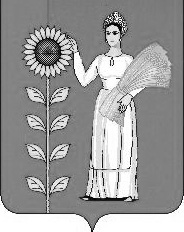 